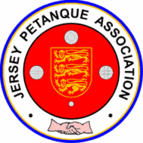 Historic Island Championship Results:Matt Pinel10 Singles 2007, 2009, 2018, Doubles 2012, 2015, 2016, Men’s Triples 2012, 2014, 2018, Open Triples 2014Toby Northern6Singles 2013, 2015, Doubles 2014, 2015, 2016 Men's Triples 2015Keith Boleat5Open Triples 2007, 2008, 2016, Doubles 2013, Men's Triples 2016Neil Selby5Open Triples 2007, 2008, 2016, Singles 2012, Men's Triples 2016Jeremy Grigg4Singles 2011, Doubles 2011, 2013, Men’s Triples 2012Gordon De Gruchy4Open Triples 2006, Doubles 2009, 2010, Men’s Triples 2011Helene Retrosi4Open Triples 2009, 2012, Ladies Triples 2014, 2015Michel Morel4Open Triples 2009, 2012, 2013, Men's Triples 2016Chris Romeril4Open Triples 2009, 2012, 2013, Men's Triples 2017Joy Hart5Open Triples 2005, Doubles 2006, 2017, Ladies Triples 2016, 2018Dorothy De Gruchy3Open Triples 2006, Doubles 2009, 2010Elaine Paisnel3Open Triples 2005, Singles 2008, Doubles 2006Chris Pinel3Open Triples 2007, 2008, 2016Derek Hart3Singles 2006, Men’s Triples 2011, Doubles 2017Andrew Bellamy-Burt3Men's Triples 2014, 2017, Open Triples 2014Callum Stewart3Men's Triples 2014, 2017, Open Triples 2014Mark Nicol4Singles 2014, Open Triples 2013, 2017, Men’s Triples 2018Beryl Vibert2Ladies Triples 2012, 2013Dennis Le Mercier2Doubles 2007, Men’s Triples 2011Keith Pinel2Doubles 2011, Men’s Triples 2012Ken Vibert2Open Triples 2006, Men’s Triples 2013Lynda Taylor2Ladies Triples 2012, 2013Matt Buesnel3Men's Triples 2015, 2018, Singles 2016Neil Fennessy2Singles 2005, Open Triples 2010Rita Le Brock2Ladies Triples 2012, 2013Rob Birch2Doubles 2013, Singles 2017Ross Payne2Doubles 2014, Men's Triples 2015Alain Aoutin1Open Triples 2010Barbara Grover1Ladies Triples 2011Christine Eccles1Ladies Triples 2014Darren Le Brun1Doubles 2008Fay Schofield1Ladies Triples 2015Gary Cowburn1Open Triples 2015Gerald Rolland1Open Triples 2011Graeme Follain1Mens Triples 2013Heather McGrath1Doubles 2005Ian Foster1Open Triples 2011Jake Romeril1Open Triples 2015Joan Le Mercier1Doubles 2007Julie Brown1Ladies Triples 2011Keaven Taylor1Mens Triples 2013Lorna Limbrick1Ladies Triples 2015Maggie Allchurch1Open Triples 2005Marion Simkin1Ladies Triples 2011Mick Cottillard1Doubles 2008Penny Foster1Open Triples 2011Ray McGrath1Doubles 2005Richard Sowerby1Open Triples 2015Rosie Boleat1Ladies Triples 2014Tony Allchurch1Singles 2010Tony Morton1Open Triples 2010Wendy Ritzema2Ladies Triples 2016, 2018Judy Dove2Ladies Triples 2016, 2018Geoffroy Buffetrille1Open Triples 2017James Gennoe1Open Triples 2017Cassie Stewart1Ladies Triples 2017Jean Stewart1Ladies Triples 2017Dawn Buckley1Ladies Triples 2017